Утверждено Приказом Фонда поддержки детей, находящихся в трудной жизненной ситуации от  22 ноября  2023 г.    № 153Положение о  Реестре лучших практик помощи детям и семьям с детьми, внедренных в рамках программ Фонда поддержки детей, находящихся в трудной жизненной ситуацииI. Общие положения1. Настоящее Положение о Реестре лучших практик помощи детям и семьям с детьми, внедренных в рамках программ Фонда поддержки детей, находящихся в трудной жизненной ситуации, (далее – Положение) устанавливает:порядок формирования Реестра лучших практик помощи детям и семьям с детьми, внедренных в рамках программ Фонда поддержки детей, находящихся в трудной жизненной ситуации (далее – Реестр лучших практик);порядок работы экспертной комиссии по определению эффективных практик помощи детям и семьям с детьми;порядок ведения Реестра лучших практик и присвоения регистрационных номеров сертификатам лучших практик помощи детям и семьям с детьми.2. Реестр лучших практик формируется в соответствии с Планом мероприятий по реализации в 2021-2025 годах Концепции демографической политики Российской Федерации на период до 2025 года, утвержденного распоряжением Правительства Российской Федерации от 16 сентября
2021 года № 2580-р; Планом мероприятий («дорожная карта») по профилактике социального сиротства на 2022-2025 годы (поручение Правительства Российской Федерации от 15 марта 2021 года № ТГ-П45-3091 во исполнение подпункта «в» пункта 2 перечня поручений Президента  Российской Федерации от 5 марта
2021 года № Пр-355).3. Ведение Реестра лучших практик осуществляет Фонд поддержки детей, находящихся в трудной жизненной ситуации (далее – Фонд), в электронном виде.4.  Под лучшей практикой понимается успешный формат реализации комплекса действий (технологии, методики), направленного на поддержку детей и семей с детьми, реализованных при поддержке Фонда.5. Реестр лучших практик предназначен для использования руководителями и специалистами органов исполнительной власти субъектов Российской Федерации и местного самоуправления, государственных и муниципальных учреждений, некоммерческих организаций и общественных объединений, оказывающих услуги детям и семьям с детьми, находящимся в трудной жизненной ситуации.6. Реестр размещается на официальном сайте Фонда fond-detyam.ru. Реестр лучших практик имеет открытый доступ, сведения не являются конфиденциальными. II. Цель и задачи формирования Реестра лучших практик7. Целью ведения Реестра лучших практик является тиражирование эффективных социальных практик, направленных на повышение качества жизни детей и семей с детьми, находящихся в трудной жизненной ситуации. 8. Задачами Реестра лучших практик являются:выявление и систематизация эффективных практик, получивших грантовую поддержку Фонда в рамках реализуемых инновационных программ, проектов, комплексов мер и других форматов;  формирование информационно-методического ресурса для специалистов в сфере поддержки детей и семей с детьми, находящихся в трудной жизненной ситуации;содействие развитию профессионального сотрудничества в сфере поддержки детей и семей с детьми, находящихся в трудной жизненной ситуации;актуализация информации о социальных практиках помощи детям и семьям с детьми, внедренных в рамках программ Фонда.III. Порядок формирования Реестра лучших практик9. Записи о лучших практиках вносятся в Реестр лучших практик ежегодно. 10. Структура (рубрикатор) Реестра лучших практик определяется в соответствии с основными направлениями социальных практик помощи детям и семьям с детьми, внедренных в рамках программ Фонда поддержки детей, находящихся в трудной жизненной ситуации, и может быть дополнена и изменена с учетом приоритетных задач социальной политики в интересах детей и семей с детьми (приложение № 1). 11. Отбор и подготовка практик для включения в Реестр лучших практик проводится в несколько этапов:11.1. Этап I – определение перечня социальных практик, реализованных при поддержке Фонда и прошедших экспертную оценку, включая: успешные практики по результатам реализации инновационных социальных проектов (комплексов мер) и пилотных проектов;практики лидеров профессионального признания ежегодного Всероссийского форума «Вместе – ради детей!»;социальные практики, представленные на Всероссийском форуме директоров государственных учреждений системы социальной защиты, осуществляющих стационарное социальное обслуживание детей-инвалидов;практики профессиональных стажировочных площадок Фонда; другие практики, прошедшие экспертную оценку.11.2. Этап II – подготовка и направление запросов в субъекты Российской Федерации по представлению в Фонд описания практик, выявленных на I этапе, в соответствии с установленной формой (приложение № 2).11.3. Этап III – сбор и систематизация информации, полученной в результате запросов Фонда, подготовка материалов для рассмотрения практик Экспертно-консультативным советом. 11.4. Этап IV – отбор практик экспертной комиссией по определению эффективных практик помощи детям и семьям с детьми для дальнейшего внесения в Реестр лучших практик.11.5. Этап V – внесение практик в Реестр лучших практик; присвоение регистрационных номеров сертификатам лучших практик помощи детям и семьям с детьми; размещение практик, включенных в Реестр лучших практик, на сайте Фонда fond-detyam.ru; направление сертификатов в организации, практики которых включены в Реестр лучших практик.IV. Порядок работы экспертной комиссии по определению эффективных практик помощи детям и семьям с детьми12. В целях осуществления отбора практик для их включения в Реестр лучших практик проводятся заседания экспертной комиссии по определению эффективных практик помощи детям и семьям с детьми (далее – экспертная комиссия).13. В состав экспертной комиссии входят члены Экспертного совета Фонда, сотрудники Фонда, представители федеральных и региональных органов исполнительной власти, государственных и муниципальных учреждений, некоммерческих организаций в сфере поддержки семьи и детства. 14. Экспертная комиссия принимает решение о включении наиболее эффективных социальных практик помощи детям и семьям с детьми в
Реестр лучших практик из числа практик, выявленных в соответствии
с п. 11 настоящего Положения.15. Оценка практик экспертной комиссии осуществляется с учетом следующих критериев:социальная значимость практики для решения задач, определенных государственными документами Российской Федерации;регламентированность практики (наличие и качество документов, в которых закреплены механизмы и этапы реализации практики, обязательные требования, технологии работы с целевой группой и другое);обеспеченность практики методическими и информационными разработками;масштабность тиражирования практики;иные критерии, определяющие эффективность практики. 16. Решение экспертной комиссии о перечне практик для включения в Реестр лучших практик оформляется протоколом заседания.V. Порядок ведения Реестра лучших практик и присвоения регистрационных номеров сертификатам лучших практик помощи детям и семьям с детьми18. Ведение Реестра лучших практик осуществляется по форме, представленной в приложении № 3 к настоящему Положению.19. Запись о практике вносится в Реестр лучших практик в срок, не превышающий 10 рабочих дней со дня принятия решения экспертной комиссией, указанного в пункте 16 настоящего Положения. 20. Вносимой в Реестр лучших практик записи о практике присваивается номер, который является регистрационным номером сертификата лучших практик помощи детям и семьям с детьми, включенных в Реестр лучших практик. 21. Форма сертификата лучших практик помощи детям и семьям
с детьми представлена в приложении № 4 к настоящему Положению.22. Регистрационный номер сертификата лучших практик помощи детям и семьям с детьми, включенных в Реестр, имеет следующую структуру:ХХХ –YY.20__, где:ХХХ – порядковый номер практики от 001 до 999 в порядке включения в Реестр лучших  практик помощи детям и семьям с детьми;YY – порядковый номер направления практики в соответствии со структурой Реестра лучших практик (рубрикатором);20__ – календарный год.Приложение 1к Положению о Реестре лучших социальных практик помощи детям и семьям с детьми, внедряемых Фондом поддержки детей, находящихся в трудной жизненной ситуацииОсновные направления социальных практик помощи детям и семьям с детьми, внедренных в рамках программ Фонды поддержки детей, находящихся в трудной жизненной ситуации(Рубрикатор)Приложение 2к Положению о Реестре лучших социальных практик помощи детям и семьям с детьми, внедряемых Фондом поддержки детей, находящихся в трудной жизненной ситуацииФорма описания практики помощи детям и семьям с детьми, поддержанной Фондом Приложение № 3к Положению о Реестре лучших социальных практик помощи детям и семьям с детьми, внедряемых Фондом поддержки детей, находящихся в трудной жизненной ситуацииПриложение 4к Положению о Реестре лучших социальных практик помощи детям и семьям с детьми, внедряемых Фондом поддержки детей, находящихся в трудной жизненной ситуацииФорма сертификата лучших практик помощи детям и семья с детьми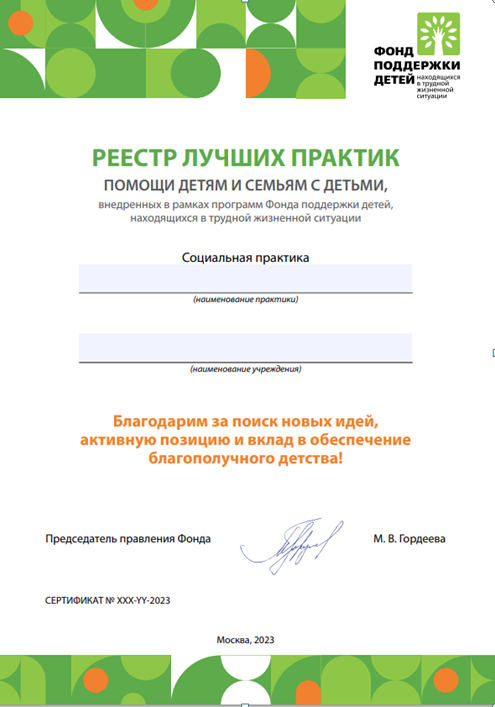 №Актуальная задача / Направления практикСоциально-психологическая поддержка несовершеннолетних матерей, нуждающихся в помощи и поддержке государстваСоциальное сопровождение семей с детьми, в том числе малообеспеченныхСоздание условий для самореализации личности ребенкаУспешные социальные практики помощи детям, воспитывающих в семьях участников СВОПрофилактика жестокого обращения с детьмиПомощь детям, пострадавшим от жестокого обращенияПомощь детям с психоэмоциональными травмами, в том числе детям, возвращаемым из зон боевых действийПоддержка женщин с детьми, оказавшихся в социально опасном положении вследствие угрозы насилия или жестокого обращения, а также пострадавшим от насилия в семьеМедиация в социальной сфере Развитие инфраструктуры учреждений социальной сферы:10.1.Домашний микрореабилитационный центр10.2.Семейный многофункциональный центр  Повышение реабилитационного потенциала семей, воспитывающих детей-инвалидов, включение родителей в реабилитацию и абилитацию детейПодготовка к самостоятельной жизни детей-инвалидов, детей с ограниченными возможностями здоровьяСохранение и поддержка здоровья детей с инвалидностью, находящихся в государственных учреждениях, осуществляющих стационарное социальное обслуживание детей-сирот и детей, оставшихся без попечения родителейПрофилактика семейного неблагополучия и сохранение семейного окруженияПрофилактика безнадзорности и правонарушений несовершеннолетних, находящихся в конфликте с закономСоциальные услуги в дистанционном форматеРазвитие добровольческих инициативМобильные бригадыРанняя помощьНаименование практикиНаименование практики1.Информация об организацииИнформация об организации1.1Название организации (полное наименование организации, сокращенное наименование организации;статус организации: ресурсный центр, опорная площадка, профессиональная стажировочная площадка, др. (при наличии)1.2Субъект Российской Федерации1.3Контактная информация:1.3.1юридический и фактический адрес1.3.2контактное лицо, ответственного за реализацию практики (ФИО,  телефон с указанием кода)1.3.3электронная почта1.3.4сайт организации 2.Описание практикиОписание практики2.1География реализации практики(указать масштаб внедрения практики)2.2Продолжительность применения практики 2.3Целевые группы2.4Проблемы, на решение которых направлена практика2.5Цель применения практики2.6Социальная значимость практики (влияние практики на улучшение качества жизни детей и семей с детьми)2.7Количественные результаты применения практики2.8Качественные результаты применения практики3.Ресурсное обеспечение практикиРесурсное обеспечение практики3.1Кадровые ресурсы3.2Методические материалы3.3Материально-техническое обеспечение3.4Организационно-управленческие механизмы3.5Информационные ресурсы4.Внедрение практикиВнедрение практики4.1Этапы внедрения практики с указанием алгоритмов действий на каждом этапа4.2Локальные акты и рабочая документация, обеспечивающие внедрение практики4.3Способы мониторинга и оценки результатов практики4.4Перечень организаций и ведомств, с которыми осуществляется взаимодействие на разных этапах внедрения практики5.Публичная демонстрация практикиПубличная демонстрация практики5.1Кем, когда и как была поддержана практика 5.2Представление практики на региональных и всероссийских мероприятиях за последние 3 года5.3Информация о практике в средствах массовой информации, информационно-телекоммуникационной сети «Интернет» (ссылки на публикации)  6.Дополнительная информация Дополнительная информация 6.1Визуальное представление практики
(при наличии представляется на электронном носителе):6.1.1презентация в формате Microsoft PowerPoint (.pptx)6.1.2фотоматериал  (JPG или TIFF,  300 dpi,  размер фотографии больше 4 мб,  не более 10 штук;  фотографии должны быть цветными, четкими, отражающими тематику практики)6.1.3видеоролики  (длительность  не более 2 минут)6.1.4другое (указать конкретно)6.2Отзывы благополучателей, специалистов-практиков (при наличии)6.3Ключевые слова (теги, по которым возможен поиск практики)Реестр лучших практик помощи детям и семьям с детьми, внедряемых Фондом поддержки детей, находящихся в трудной жизненной ситуацииРеестр лучших практик помощи детям и семьям с детьми, внедряемых Фондом поддержки детей, находящихся в трудной жизненной ситуацииРеестр лучших практик помощи детям и семьям с детьми, внедряемых Фондом поддержки детей, находящихся в трудной жизненной ситуацииРеестр лучших практик помощи детям и семьям с детьми, внедряемых Фондом поддержки детей, находящихся в трудной жизненной ситуацииРеестр лучших практик помощи детям и семьям с детьми, внедряемых Фондом поддержки детей, находящихся в трудной жизненной ситуацииРеестр лучших практик помощи детям и семьям с детьми, внедряемых Фондом поддержки детей, находящихся в трудной жизненной ситуацииРеестр лучших практик помощи детям и семьям с детьми, внедряемых Фондом поддержки детей, находящихся в трудной жизненной ситуацииРеестр лучших практик помощи детям и семьям с детьми, внедряемых Фондом поддержки детей, находящихся в трудной жизненной ситуацииРеестр лучших практик помощи детям и семьям с детьми, внедряемых Фондом поддержки детей, находящихся в трудной жизненной ситуацииРеестр лучших практик помощи детям и семьям с детьми, внедряемых Фондом поддержки детей, находящихся в трудной жизненной ситуацииРеестр лучших практик помощи детям и семьям с детьми, внедряемых Фондом поддержки детей, находящихся в трудной жизненной ситуацииРегистрационный номер сертификатаРегистрационный номер сертификатаРегистрационный номер сертификатаНаправление практикиНаименование федерального округаНаименование субъекта Российской ФедерацииНаименование практикиОрган исполнительной власти субъекта РФ, представивший практикуПолное название организации, включая ее статус, реализующий практику Адрес организа-цииКонтактная информация (контактное лицо телефон, эл.почта)Порядковый номер практики(от 001 до 999)Порядковый номер направления (рубрикатор)ГодНаправление практикиНаименование федерального округаНаименование субъекта Российской ФедерацииНаименование практикиОрган исполнительной власти субъекта РФ, представивший практикуПолное название организации, включая ее статус, реализующий практику Адрес организа-цииКонтактная информация (контактное лицо телефон, эл.почта)_ _ __ _20_ _